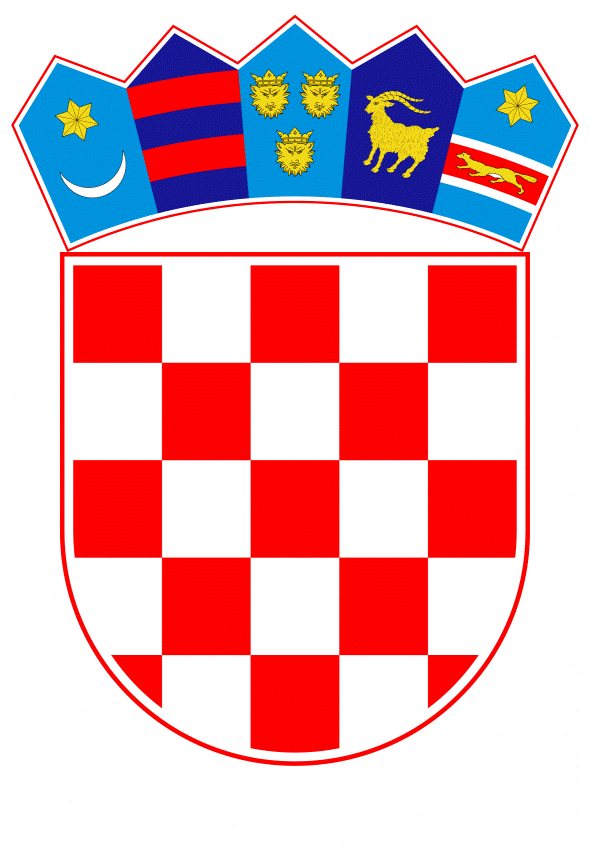 VLADA REPUBLIKE HRVATSKEZagreb, 16. srpnja 2020.______________________________________________________________________________________________________________________________________________________________________________________________________________________________Banski dvori | Trg Sv. Marka 2 | 10000 Zagreb | tel. 01 4569 222 | vlada.gov.hrPRIJEDLOGNa temelju članka 5. Zakona o slobodnim zonama (Narodne novine, br. 44/96, 78/99, 127/00, 92/05, 85/08, 148/13 i 58/20), Vlada Republike Hrvatske je na sjednici održanoj ................... 2020.  donijela O D L U K U o izmjeni Odluke o davanju koncesije za osnivanje Slobodne zone OsijekI.U Odluci o davanju koncesije za osnivanje Slobodne zone Osijek (Narodne novine, br. 50/97, 61/97 i 66/05) točka VI. briše se.II.Ova Odluka stupa na snagu danom donošenja, a objavit će se u Narodnim novinama.KLASA:URBROJ:Zagreb, 								PREDSJEDNIK							      mr.sc. Andrej PlenkovićO B R A Z L O Ž E NJ ESlobodna zona Osijek osnovana je Odlukom Vlade Republike Hrvatske o osnivanju Slobodne zone Osijek (Narodne novine, br. 50/97, 61/97 i 66/05).Koncesija za osnivanje Slobodne zone Osijek dana je Osječko-baranjskoj županiji, Slavonskoj banci d.d. Osijek, Luci Tranzit Osijek, društvu Saponia d.d. Osijek, društvu Niveta d.d. Osijek i Zračnoj luci Osijek d.d. koji su osnovali društvo Slobodna zona Osijek d.o.o. koje upravlja Slobodnom zonom Osijek. Protekom vremena, Slavonska banka d.d. prodala je svoj udio u društvu Osječko-baranjskoj županiji, a društvo Niveta d.d. je nakon provedenog stečajnog postupka brisano iz Sudskog registra te su slijedom toga u Sudskom registru kao osnivači društva Slobodna zona Osijek d.o.o. navedeni Osječko-baranjska županija, Luka Tranzit Osijek d.o.o., Saponia d.d. i Zračna luka Osijek d.o.o.Sukladno članku 10. Zakona o slobodnim zonama (Narodne novine, br. 44/96, 78/99, 127/00, 92/05, 85/08, 148/13 i 58/20), točkom VI. Odluke o davanju koncesije za osnivanje Slobodne zone Osijek određeno je da korisnik koncesije, društvo Slobodna zona Osijek d.o.o., ima obvezu plaćati godišnju naknadu za koncesiju u iznosu od 2% ukupnog prihoda koji ostvari u poslovanju s korisnicima u slobodnoj zoni.Naknada za koncesiju uplaćuje se u dijelu 50% u korist proračuna Republike Hrvatske i 50% u korist proračuna jedinice lokalne samouprave na čijem području se slobodna zona nalazi, odnosno u predmetnom slučaju u korist Grada Osijeka. Zakonom o izmjeni Zakona o slobodnim zonama (Narodne novine, broj 58/20) ukinuta je obveza plaćanja naknada za koncesiju za osnivanje slobodnih zona te je propisano da će se u roku od 60 dana od dana stupanja na snagu Zakona, Odluka o davanju koncesije za osnivanje Slobodne zone Osijek (Narodne novine, br. 50/97, 61/97 i 66/05) uskladiti s odredbama Zakona.Slijedom navedenoga, Ministarstvo gospodarstva, poduzetništva i obrta predlaže Vladi Republike Hrvatske donošenje ove Odluke o izmjeni Odluke o davanju koncesije za osnivanje Slobodne zone Osijek kojom se ukida obveza plaćanja naknade za koncesiju za osnivanje slobodne zone.Predlagatelj:Ministarstvo gospodarstva, poduzetništva i obrtaPredmet:Prijedlog odluke o izmjeni Odluke o davanju koncesije za osnivanje Slobodne zone Osijek